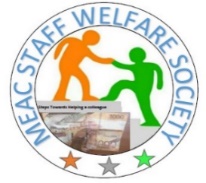 ANNUAL GENERAL MEETING (AGM) OF THE WELFARE TO BE HELD ON 30TH NOVEMBER 2023 AT THE AUGUST 7TH MEMORIAL PARK, CO-OPERATIVE BANK HOUSE GROUNDS, NAIROBI, STARTING AT 9.00 AM.  PROGRAMME:	MASTER OF CEREMONY- Linner Too, Vice-Chair.TIMEACTIVITYFACILITATOR9.00-9.30 amRegistrationGladys and Priscilla9.30-9.45 amOpening PrayerAgnes Mkala9.45-10.00 amIntroductionLinner Too, Vice Chairperson, MEAC10.00 am – 10.10 amReading of the Notice of the Ninth AGM and adoption on the AgendaAgnes Mkala10.10-10.30 amPatron’s RemarksPrincipal Secretary, SDEAC10.30-11.00 amConfirmation of the last AGM minutes and matters arising thereofAgnes MkalaSecretary11.00-11.15 amChairman’s ReportCharles Ngunjiri Chairman11.15 -11.45 amPresentation of Audited AccountsAuditor11.45-12.05 pmTreasurer’s Proposed BudgetEvanson MusauTreasurer12.05-12.30 noonElectionsHR Officer12.30-12.35 pmCIC InsuranceCIC Officer12.35-12.40 pmKCB Insurance AgencyKCB Officer12.40-12.45 pmWanahewa Housing Cooperative Society LtdCEO12.45-12.55 pmAOBChairmanClosing PrayerMember